Were You Married in 1992, 1977, 1967, 1957 or 1947?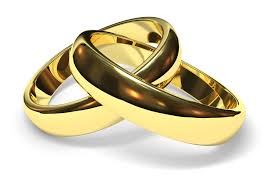 You are invited to join the Parish Community of_______________________At a Mass of Thanksgivingon Saturday 14 October 2017 at 6.00 p.m.as we celebrate with those who are markingSilver, Ruby, Golden, Diamond and Platinum Wedding AnniversariesThis includes people who may be widowedRefreshments will be offered afterwards in the Parish CentrePlease let the Parish Secretary know that you wish to be there – Tel. 01…../ or @eircom.net 
and we’ll take it from there.Were You Married in 1992, 1977, 1967, 1957 or 1947?You are invited to join the Parish Community of____________________________At a Mass of Thanksgivingon Sunday 15 October 2017 at 11.00 a.m.as we celebrate with those who are markingSilver, Ruby, Golden, Diamond and Platinum Wedding AnniversariesThis includes people who may be widowedRefreshments will be offered afterwards in the Parish CentrePlease let the Parish Secretary know that you wish to be there – Tel. 01…../ or @eircom.net 
and we’ll take it from there. 